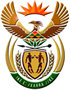 DEPARTMENT: PUBLIC ENTERPRISESREPUBLIC OF SOUTH AFRICANATIONAL ASSEMBLYQUESTION FOR WRITTEN REPLYQUESTION NO.:	PQ 2466QUESTION: 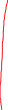     2466. Ms OMC Maotwe (EFF) to ask the Minister of Public Enterprises:What are the full relevant details of the costs of security provided to the Chief Executive Officer of Eskom, Mr André de Ruyter, and (b) who is paying for the specified security costs?REPLY:According to the information received from Eskom: Mr. de Ruyter qualifies for the normal remuneration and fringe benefits associated with his position as Group Chief Executive, and as per his public profile which demonstrates a heightened threat level in the recent past. In the financial year ended March 2022, the security costs incurred for Mr. de Ruyter were R46 490.00. Eskom pays the cost and the employee, Mr. de Ruyter, is personally liable for the tax on the invoice of the security costs.